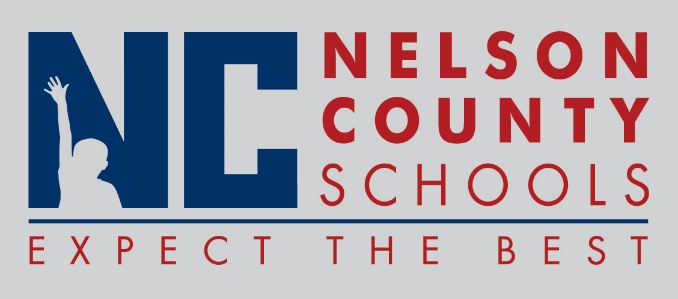 Decision PaperDate Missed		Make-Up Day
January 08, 2018	February 19, 2018January 16, 2018	March 9, 2018RECOMMENDATION:   	I recommend the Nelson County Board of Education approve these make-up days.RECOMMENDED MOTION:  	I move that the Nelson County Board of Education approve these make-up days as presented.To:Nelson County Board of EducationFrom:Bob Morris, Executive Director of Student Supportcc:Tom Brown, SuperintendentDate:Re:Make-Up Day for Jan 8, 2018 and Jan 16, 2018